My Creative Skills 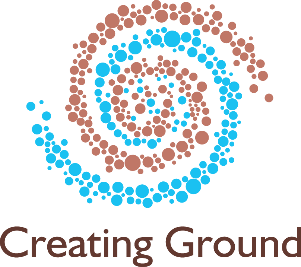 Sessions’ PlanSessionDateActivity120/11Drama games/warm upsFelt making (broach)227/11Drama games/warm upsDecorative hair pins and rings304/12Drama games/warm upsCard making 411/12Drama games/warm upsJewellery Making 518/12Drama games/warm upsCulture sharing and Festive season celebrationHouse decoration with a messageBreakBreakBreak608/01/18Drama games/warm upsWishful Art for the New Year715/01/18Drama games/warm upsCreative stories: drawing a storyline 822/01/18Drama games/warm upsCreative stories: installation929/01/18Drama workshopCraft with Mixed material (TBA)1005/02/18Drama games/warm upsMindful paintingHalf-term1119/02/18Drama games/warm upsPreparing for the final event1227/02/18Celebration/Final showcase at GMH drop in